       Liturgia nuzialediMario   e            Maria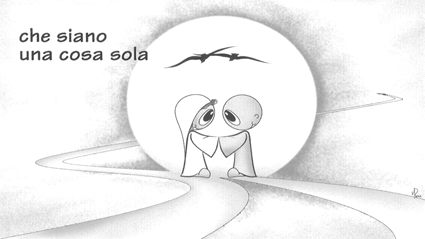 o altra immagineChiesa Madonna del Carmine Galatina  _________    ore  ______         Liturgia NuzialediMario RossieMaria RosminiTestimoniSposo		Sposa		                Riti di introduzione                                               Canto inizialeSaluto del CELEBRANTECel.	Nel nome del Padre, del Figlio e dello Spirito SantoA.	AmenCel. 	La grazia del Signore  nostro Gesù Cristo, l’amore di Dio Padre e la comunione dello Spirito Santo sia con tutti voi.  A.	E con il tuo Spirito.Memoria del battesimoCel.	Fratelli e sorelle ci siamo riuniti con gioia nella casa del Signore nel giorno in cui Mario e Maria intendono formare la loro famiglia. In quest’ora di particolare grazia siamo loro vicini con l’affetto, con l’amicizia e la preghiera fraterna. Ascoltiamo insieme con loro la Parola che Dio oggi ci rivolge. In unione con la Santa Chiesa supplichiamo Dio Padre, per Cristo Nostro Signore, perché benedica questi suoi figli che stanno per celebrare il loro matrimonio, li accolga nel suo amore e li costituisca in unità. Facciamo ora memoria del Battesimo, nel quale siamo rinati a vita nuova.Divenuti figli nel Figlio, riconosciamo con gratitudine il dono ricevuto per rimanere fedeli all’amore a cui siamo stati chiamati.Padre, nel Battesimo del tuo Figlio Gesù al fiume Giordano hai rivelato al mondo l’amore sponsale per il tuo popolo.A.    Noi ti lodiamo e ti rendiamo grazieCel.	Cristo Gesù, dal tuo costato aperto sulla Croce hai generato la Chiesa, tua diletta sposa.A.    Noi ti lodiamo e ti rendiamo grazieCel.  Spirito Santo, potenza del Padre e del Figlio, oggi fai risplendere in  Mario e Maria la veste nuziale della Chiesa.A.	Noi ti lodiamo e ti rendiamo grazieCel.	Dio onnipotente, origine e fonte della vita, che ci hai rigenerati nell’acqua con la potenza del tuo Spirito, ravviva in  noi la grazia del Battesimo, e concedi a  Mario e Maria  un cuore libero e una fede ardente perché, purificati nell’intimo, accolgano il dono del Matrimonio, nuova via della loro santificazione.                                       	Per Cristo Nostro Signore.A.   AmenGLORIA Gloria a Dio nell'alto dei Cieli
e pace in terra agli uomini di buona volontà.
Noi ti lodiamo, ti benediciamo, ti adoriamo,
ti glorifichiamo, ti rendiamo grazie
per la tua gloria immensa,
Signore Dio, Re del cielo, Dio Padre onnipotente.
Signore, Figlio unigenito, Gesù Cristo.
Signore Dio, Agnello di Dio, Figlio del Padre, tu che togli i peccati del mondo, abbi pietà di noi;
tu che togli i peccati del mondo,
accogli la nostra supplica;
tu che siedi alla destra del Padre,
abbi pietà di noi.
Perché tu solo il Santo, tu solo il Signore,
tu solo l'Altissimo, Gesù Cristo,
con lo Spirito Santo nella gloria di Dio Padre. AMEN Cel.  Preghiamo. 	O Dio, che dall'inizio del mondo benedici l'uomo e la donna con la grazia della fecondità, accogli la nostra preghiera: scenda la tua benedizione su Mario e Maria tuoi figli, perché, nel loro Matrimonio, siano uniti nel reciproco amore, nell'unico progetto di vita, nel comune cammino di santità.                                                                      Per il nostro Signore Gesù Cristo, tuo Figlio, che è Dio, e vive e regna con te, nell'unità dello Spirito Santo, per tutti i secoli dei secoli.  A.   AmenLITURGIA DELLA PAROLAPRIMA LETTURA(scegliere due letture e un salmo tra quelli proposti di seguito: AD OGNI LETTURA CORRISPONDE IL SALMO CHE GLI SEGUE) Dal libro della Gènesi (2,18 – 24)Il Signore Dio disse: «Non è bene che l'uomo sia solo: gli voglio fare un aiuto che gli sia simile». Allora il Signore Dio plasmò dal suolo ogni sorta di bestie selvatiche e tutti gli uccelli del cielo e li condusse all'uomo, per vedere come li avrebbe chiamati: in qualunque modo l'uomo avesse chiamato ognuno degli esseri viventi, quello doveva essere il suo nome. Così l'uomo impose nomi a tutto il bestiame, a tutti gli uccelli del cielo e a tutte le bestie selvatiche, ma l'uomo non trovò un aiuto che gli fosse simile. Allora il Signore Dio fece scendere un torpore sull'uomo, che si addormentò; gli tolse una delle costole e rinchiuse la carne al suo posto. Il Signore Dio plasmò con la costola, che aveva tolta all'uomo, una donna e la condusse all'uomo. Allora l'uomo disse:  «Questa volta essa  è carne dalla mia carne  e osso dalle mie ossa.  La si chiamerà donna  perché dall'uomo è stata tolta».  Per questo l'uomo abbandonerà suo padre e sua madre e si unirà a sua moglie e i due            saranno una sola carne.Parola di DioA.   Rendiamo grazie a DioSalmo Responsoriale
Dal Salmo 148 R.   Lodiamo il Signore: sia benedetto il suo nome.

Lodate il Signore dai cieli,
lodatelo nell'alto dei cieli.
Lodatelo, voi tutti, suoi angeli,
lodatelo, voi tutte, sue schiere.  R.

Lodatelo, sole e luna,
lodatelo, voi tutte, fulgide stelle.
Lodatelo, cieli dei cieli,
voi acque al di sopra dei cieli.  R.

Monti e voi tutte, colline,
alberi da frutto e tutti voi, cedri,
voi, bestie e animali domestici,
rettili e uccelli alati.  R.

I re della terra e i popoli tutti,
i governanti e i giudici della terra,
i giovani e le fanciulle,
i vecchi insieme ai bambini
lodino il nome del Signore:
perché solo il suo nome è sublime.  R.

La sua maestà sovrasta la terra e i cieli.
Ha cresciuto la potenza del suo popolo.
Egli è la lode per tutti i suoi fedeli,
per i figli di Israele, popolo a lui vicino.  R.  Dal Cantico dei Cantici   (2, 8-10.14.16a; 8, 6-7a)
Una voce! Il mio diletto!
Eccolo, viene
saltando per i monti,
balzando per le colline.
Somiglia il mio diletto a un capriolo
o ad un cerbiatto.
Eccolo, egli sta
dietro il nostro muro;
guarda dalla finestra,
spia attraverso le inferriate.

Ora parla il mio diletto e mi dice:
«Alzati, amica mia,
mia bella, e vieni!
O mia colomba, che stai nelle fenditure della roccia,
nei nascondigli dei dirupi,
mostrami il tuo viso,
fammi sentire la tua voce,
perché la tua voce è soave,
il tuo viso è leggiadro».

Il mio diletto è per me e io per lui.
[Egli mi dice:]
«Mettimi come sigillo sul tuo cuore,
come sigillo sul tuo braccio;
perché forte come la morte è l'amore,
tenace come gli inferi è la passione:
le sue vampe sono vampe di fuoco,
una fiamma del Signore!
Le grandi acque non possono spegnere l'amore
né i fiumi travolgerlo».Parola di Dio.
A.   Rendiamo grazie a DioSalmo Responsoriale
Dal Salmo 44
   
R.    Sia con noi ogni giorno la bontà del nostro Dio.

Effonde il mio cuore liete parole,
io canto al re il mio poema.
La mia lingua è stilo di scriba veloce.  R.

Tu sei il più bello tra i figli dell'uomo,
sulle tue labbra è diffusa la grazia,
ti ha benedetto Dio per sempre.
Cingi, prode, la spada al tuo fianco,
nello splendore della tua maestà ti arrida la sorte.  R.

Avanza per la verità, la mitezza e la giustizia.
Ami la giustizia e l'empietà detesti:
Dio, il tuo Dio ti ha consacrato.  R.

Ascolta, figlia, guarda, porgi l'orecchio,
dimentica il tuo popolo e la casa di tuo padre;
al re piacerà la tua bellezza.
Egli è il tuo Signore: pròstrati a lui.  R.

Da Tiro vengono portando doni,
i più ricchi del popolo cercano il tuo volto.
La figlia del re è tutta splendore,
gemme e tessuto d'oro è il suo vestito.  R. Dal libro del profeta Isaìa   54, 5-10Anche se i monti si spostassero, non si allontanerebbe da te il mio affetto. Tuo sposo è il tuo creatore,Signore degli eserciti è il suo nome;tuo redentore è il Santo di Israele,è chiamato Dio di tutta la terra.Come una donna abbandonatae con l'animo afflitto, ti ha il Signore richiamata.Viene forse ripudiata la donna sposata in gioventù?Dice il tuo Dio.Per un breve istante ti ho abbandonata,ma ti riprenderò con immenso amore.In un impeto di collera ti ho nascostoper un poco il mio volto;ma con affetto perenne ho avuto pietà di te,dice il tuo redentore, il Signore.Ora è per me come ai giorni di Noè,quando giurai che non avrei più riversatole acque di Noè sulla terra;così ora giuro di non più adirarmi con tee di non farti più minacce.Anche se i monti si spostassero e i colli vacillassero,non si allontanerebbe da te il mio affetto,né vacillerebbe la mia alleanza di pace;dice il Signore che ti usa misericordia.Parola di Dio.Salmo ResponsorialeDal Salmo 120R.    Veglia su di voi il Signore e vi protegge.Alzo gli occhi verso i monti:da dove mi verrà l'aiuto?Il mio aiuto viene dal Signore,che ha fatto cielo e terra.   R.Non lascerà vacillare il tuo piede,non si addormenterà il tuo custode.Non si addormenterà, non prenderà sonno,il custode d'Israele.  R.Il Signore è il tuo custode,il Signore è come ombra che ti copre,e sta alla tua destra.Di giorno non ti colpirà il sole,né la luna di notte.  R.Il Signore ti proteggerà da ogni male,egli proteggerà la tua vita.Il Signore veglierà su di te, quando esci e quando entri,da ora e per sempre.  R.Da libro del profeta Osea (2, 16.17b-22) Così dice il Signore:  “Ecco, la attirerò a me,  la condurrò nel deserto  e parlerò al suo cuore. Là canterà  come nei giorni della sua giovinezza,  come quando uscì dal paese d'Egitto. E avverrà in quel giorno  - oracolo del Signore -  mi chiamerai: Marito mio,  e non mi chiamerai più: Mio padrone.  Le toglierò dalla bocca  i nomi dei Baal,  che non saranno più ricordati.  In quel tempo farò per loro un'alleanza  con le bestie della terra  e gli uccelli del cielo  e con i rettili del suolo;  arco e spada e guerra  eliminerò dal paese;  e li farò riposare tranquilli.  Ti farò mia sposa per sempre,  ti farò mia sposa  nella giustizia e nel diritto,  nella benevolenza e nell'amore,  ti fidanzerò con me nella fedeltà  e tu conoscerai il Signore”. Parola di DioA. Rendiamo grazie a DioSalmo Responsoriale
Dal Salmo 39R.   Siamo pronti, Signore, a fare la tua volontà.

Ho sperato: ho sperato nel Signore
ed egli su di me si è chinato,
ha dato ascolto al mio grido.
Mi ha messo sulla bocca un canto nuovo,
lode al nostro Dio.  R.

Quanti prodigi tu hai fatto, Signore Dio mio,
quali disegni in nostro favore:
nessuno a te si può paragonare.
Se li voglio annunziare e proclamare
sono troppi per essere contati.  R.

Sacrificio e offerta non gradisci,
gli orecchi mi hai aperto.
Non hai chiesto olocausto e vittima per la colpa.
Allora ho detto: «Ecco, io vengo».  R.

«Sul rotolo del libro di me è scritto,
che io faccia il tuo volere.
Mio Dio, questo io desidero,
la tua legge è nel profondo del mio cuore».  R.

Ho annunziato la tua giustizia nella grande assemblea;
vedi, non tengo chiuse le labbra, Signore, tu lo sai.
Non ho nascosto la tua giustizia in fondo al cuore,
la tua fedeltà e la tua salvezza ho proclamato.  R. SECONDA LETTURA (scegliere una tra quelle proposte)Dalla prima lettera di san Paolo apostolo ai Corinzi (12,31b-14,1a)Fratelli, vi mostrerò una via migliore di tutte.  Se anche parlassi le lingue degli uomini e degli angeli, ma non avessi la carità, sono come un bronzo che risuona o un cembalo che tintinna.  E se avessi il dono della profezia e conoscessi tutti i misteri e tutta la scienza, e possedessi la pienezza della fede così da trasportare le montagne, ma non avessi la carità, non sono nulla.  E se anche distribuissi tutte le mie sostanze e dessi il mio corpo per esser bruciato, ma non avessi la carità, niente mi giova.  La carità è paziente, è benigna la carità; non è invidiosa la carità, non si vanta, non si gonfia, non manca di rispetto, non cerca il suo interesse, non si adira, non tiene conto del male ricevuto, non gode dell'ingiustizia, ma si compiace della verità. Tutto copre, tutto crede, tutto spera, tutto sopporta.  La carità non avrà mai fine. Le profezie scompariranno; il dono delle lingue cesserà e la scienza svanirà. La nostra conoscenza è imperfetta e imperfetta la nostra profezia. Ma quando verrà ciò che è perfetto, quello che è imperfetto scomparirà. Quand'ero bambino, parlavo da bambino, pensavo da bambino, ragionavo da bambino. Ma, divenuto uomo, ciò che era da bambino l'ho abbandonato.  Ora vediamo come in uno specchio, in maniera confusa; ma allora vedremo a faccia a faccia. Ora conosco in modo imperfetto, ma allora conoscerò perfettamente, come anch'io sono conosciuto. Queste dunque le tre cose che rimangono: la fede, la speranza e la carità; ma di tutte più grande è la carità!  Ricercate la carità.Parola di DioA. Rendiamo grazie a DioDalla lettera di san Paolo apostolo ai Romani    (12, 1-2.9-18)
vi esorto, fratelli, per la misericordia dì Dio, ad offrire i vostri corpi come sacrificio vivente, santo e gradito a Dio; è questo il vostro culto spirituale. Non conformatevi alla mentalità di questo secolo, ma trasformatevi rinnovando la vostra mente, per poter discernere la volontà di Dio, ciò che è buono, a lui gradito e perfetto. La carità non abbia finzioni: fuggite il male con orrore, attaccatevi al bene; amatevi gli uni gli altri con affetto fraterno, gareggiate nello stimarvi a vicenda. Non siate pigri nello zelo; siate invece ferventi nello spirito, servite il Signore. Siate lieti nella speranza, forti nella tribolazione, perseveranti nella preghiera, solleciti per le necessità dei fratelli, premurosi nell'ospitalità.
Benedite coloro che vi perseguitano, benedite e non maledite. Rallegratevi con quelli che sono nella gioia, piangete con quelli che sono nel pianto. Abbiate i medesimi sentimenti gli uni verso gli altri; non aspirate a cose troppo alte, piegatevi invece a quelle umili. Non fatevi un'idea troppo alta di voi stessi. Non rendete a nessuno male per male. Cercate di compiere il bene davanti a tutti gli uomini. Se possibile, per quanto questo dipende da voi, vivete in pace con tutti.

Parola di Dio. A. Rendiamo grazie a DioDalla lettera di san Paolo apostolo agli Efesini *   5, l-2a.21-33Questo mistero è grande; lo dico in riferimento a Cristo e alla Chiesa!Fratelli, fatevi imitatori di Dio, quali figli carissimi, e camminate nella carità, nel modo che anche Cristo vi ha amato e ha dato se stesso per noi. Siate sottomessi gli uni agli altri nel timore di Cristo.Le mogli siano sottomesse ai mariti come al Signore; il marito infatti è capo della moglie, come anche Cristo è capo della Chiesa, lui che è il salvatore del suo corpo. E come la Chiesa sta sottomessa a Cristo, così anche le mogli siano soggette ai loro mariti in tutto.E voi, mariti, amate le vostre mogli, come Cristo ha amato la Chiesa e ha dato se stesso per lei, per renderla santa, purificandola per mezzo del lavacro dell'acqua accompagnato dalla parola, al fine di farsi comparire davanti la sua Chiesa tutta gloriosa, senza macchia né ruga o alcunché di simile, ma santa e immacolata.Così anche i mariti hanno il dovere di amare le mogli come il proprio corpo, perché chi ama la propria moglie ama se stesso. Nessuno mai infatti ha preso in odio la propria carne; al contrario la nutre e la cura, come fa Cristo con la Chiesa, poiché siamo membra del suo corpo. Per questo l'uomo lascerà suo padre e sua madre e si unirà alla sua donna e i due formeranno una carne sola.Questo mistero è grande; lo dico in riferimento a Cristo e alla Chiesa! Quindi anche voi, ciascuno da parte sua, ami la propria moglie come se stesso, e la donna sia rispettosa verso il marito.Parola di Dio.Dalla prima lettera di san Giovanni apostolo  (4, 7-12)
Carissimi, amiamoci gli uni gli altri, perché l'amore è da Dio: chiunque ama è generato da Dio e conosce Dio. Chi non ama non ha conosciuto Dio, perché Dio è amore. In questo si è manifestato l’amore di Dio per noi: Dio ha mandato il suo Figlio unigenito nel mondo, perché noi avessimo la vita per lui. In questo sta l’amore: non siamo stati noi ad amare Dio, ma è lui che ha amato noi e ha mandato il suo Figlio come vittima di espiazione per i nostri peccati.  Carissimi, se Dio ci ha amato, anche noi dobbiamo amarci gli uni gli altri. Nessuno mai ha visto Dio; se ci amiamo gli uni gli altri, Dio rimane in noi e l’amore di lui è perfetto in noi.

Parola di Dio.A. Rendiamo grazie a DioCANTO AL VANGELO  
R.  Alleluia, alleluia.
Chi ama è nella luce;se camminiamo nella luce siamo in comunione gli uni con gli altri.
R.  Alleluia.(scegliere un brano evangelico tra quelli proposti di seguito) Dal Vangelo secondo Matteo  (5, 1-16)In quel tempo, vedendo le folle, Gesù salì sulla montagna e, messosi a sedere, gli si avvicinarono i suoi discepoli. Prendendo allora la parola, li ammaestrava dicendo:

«Beati i poveri in spirito,
perché di essi è il regno dei cieli.
Beati gli afflitti,
perché saranno consolati.
Beati i miti,
perché erediteranno la terra.
Beati quelli che hanno fame e sete della giustizia,
perché saranno saziati.
Beati i misericordiosi,
perché troveranno misericordia.
Beati i puri di cuore,
perché vedranno Dio.
Beati gli operatori di pace,
perché saranno chiamati figli di Dio.
Beati i perseguitati per causa della giustizia,
perché di essi è il regno dei cieli.
Beati voi quando vi insulteranno, vi perseguiteranno e, mentendo, diranno ogni sorta di male contro di voi per causa mia.
Rallegratevi ed esultate, perché grande è la vostra ricompensa nei cieli.
Così infatti hanno perseguitato i profeti prima di voi.

Voi siete il sale della terra; ma se il sale perdesse il sapore, con che cosa lo si potrà rendere salato? A null’altro serve che ad essere gettato via e calpestato dagli uomini.

Voi siete la luce del mondo; non può restare nascosta una città collocata sopra un monte, né si accende una lucerna per metterla sotto il moggio, ma sopra il lucerniere perché faccia luce a tutti quelli che sono nella casa. Così risplenda la vostra luce davanti agli uomini, perché vedano le vostre opere buone e rendano gloria al vostro Padre che è nei cieli».

Parola del Signore. A.   Lode a te o Cristo Dal Vangelo secondo Matteo (6,25-34) In quel tempo, Gesù disse ai suoi discepoli: Io vi dico: per la vostra vita non affannatevi di quello che mangerete o berrete, e neanche per il vostro corpo, di quello che indosserete; la vita forse non vale più del cibo e il corpo più del vestito?  Guardate gli uccelli del cielo: non seminano, né mietono, né ammassano nei granai; eppure il Padre vostro celeste li nutre. Non contate voi forse più di loro? E chi di voi, per quanto si dia da fare, può aggiungere un'ora sola alla sua vita?  E perché vi affannate per il vestito? Osservate come crescono i gigli del campo: non lavorano e non filano. Eppure io vi dico che neanche Salomone, con tutta la sua gloria, vestiva come uno di loro. Ora se Dio veste così l'erba del campo, che oggi c'è e domani verrà gettata nel forno, non farà assai più per voi, gente di poca fede? Non affannatevi dunque dicendo: Che cosa mangeremo? Che cosa berremo? Che cosa indosseremo? Di tutte queste cose si preoccupano i pagani; il Padre vostro celeste infatti sa che ne avete bisogno.  Cercate prima il regno di Dio e la sua giustizia, e tutte queste cose vi saranno date in aggiunta.  Non affannatevi dunque per il domani, perché il domani avrà già le sue inquietudini. A ciascun giorno basta la sua pena. Parola del SignoreA.   Lode a te o CristoDal Vangelo secondo Matteo (7,21.24-29) In quel tempo, Gesù disse ai suoi discepoli: Non chiunque mi dice: Signore, Signore, entrerà nel regno dei cieli, ma colui che fa la volontà del Padre mio che è nei cieli. Perciò chiunque ascolta queste mie parole e le mette in pratica, è simile a un uomo saggio che ha costruito la sua casa sulla roccia. Cadde la pioggia, strariparono i fiumi, soffiarono i venti e si abbatterono su quella casa, ed essa non cadde, perché era fondata sopra la roccia. Chiunque ascolta queste mie parole e non le mette in pratica, è simile a un uomo stolto che ha costruito la sua casa sulla sabbia. Cadde la pioggia, strariparono i fiumi, soffiarono i venti e si abbatterono su quella casa, ed essa cadde, e la sua rovina fu grande». Quando Gesù ebbe finito questi discorsi, le folle restarono stupite del suo insegnamento: egli infatti insegnava loro come uno che ha autorità e non come i loro scribi. Parola del Signore A.   Lode a te o CristoDal Vangelo secondo Matteo  (19, 3-6)
In quel tempo, si avvicinarono a Gesù alcuni farisei per metterlo alla prova e gli chiesero: «E lecito ad un uomo ripudiare la propria moglie per qualsiasi motivo?».
Ed egli rispose: «Non avete letto che il Creatore da principio li creò maschio e femmina e disse: "Per questo l’uomo lascerà suo padre e sua madre e si unirà a sua moglie e i due saranno una carne sola"? Così che non sono più due, ma una carne sola. Quello dunque che Dio ha congiunto, l’uomo non lo separi».Parola del Signore. A.   Lode a te o CristoDal Vangelo secondo Giovanni (2,1-11) In quel tempo ci fu uno sposalizio a Cana di Galilea e c'era la madre di Gesù. Fu invitato alle nozze anche Gesù con i suoi discepoli. Nel frattempo, venuto a mancare il vino, la madre di Gesù gli disse: «Non hanno più vino». E Gesù rispose: «Che ho da fare con te, o donna? Non è ancora giunta la mia ora». La madre dice ai servi: «Fate quello che vi dirà».  Vi erano là sei giare di pietra per la purificazione dei Giudei, contenenti ciascuna due o tre barili. E Gesù disse loro: «Riempite d'acqua le giare»; e le riempirono fino all'orlo. Disse loro di nuovo: «Ora attingete e portatene al maestro di tavola». Ed essi gliene portarono. E come ebbe assaggiato l'acqua diventata vino, il maestro di tavola, che non sapeva di dove venisse (ma lo sapevano i servi che avevano attinto l'acqua), chiamò lo sposo e gli disse: «Tutti servono da principio il vino buono e, quando sono un po’ brilli, quello meno buono; tu invece hai conservato fino ad ora il vino buono». Così Gesù diede inizio ai suoi miracoli in Cana di Galilea, manifestò la sua gloria e i suoi discepoli credettero in lui.  Parola del Signore A.   Lode a te o CristoOMELIALITURGIA DEL MATRIMONIOCel.  Carissimi  Mario e Maria siete venuti insieme nella casa  del Padre, perché la vostra decisione di unirvi in matrimonio riceva il suo sigillo e la sua consacrazione davanti al ministro dalla Chiesa e davanti alla comunità. Voi siete già consacrati mediante il Battesimo: ora Cristo vi benedice e vi rafforza con il sacramento nuziale, perché vi amiate l’un l’altra con amore fedele e inesauribile e assumiate responsabilmente i doveri del matrimonio. Cel.  Mario e Maria siete venuti a celebrare il  matrimonio senza alcuna costrizione, in piena libertà e consapevoli del significato della vostra decisione?Sposi: SìCel.   Siete disposti, nella nuova via del matrimonio ad amarvi e a onorarvi  l’un l’altro  per  tutta la vita? Sposi: SìCel.  Siete disposti, ad accogliere con  amore  i figli che Dio vorrà donarvi e a educarli secondo la legge di Cristo e della sua Chiesa?Sposi: Sì MANIFESTAZIONE DEL ConsensoCel.	Se dunque è vostra intenzione unirvi in matrimonio, datevi  la mano destra ed esprimete davanti a Dio e alla Chiesa il  vostro consenso.Sposo: Io Mario, accolgo te, Maria come mia sposa.	Con la grazia di Cristo prometto di esserti fedele sempre,	nella gioia e nel dolore, nella salute e nella malattia 	e di amarti e onorarti tutti i giorni della mia vita.Sposa: Io Maria, accolgo te, Mario come mio sposo.	Con la grazia di Cristo prometto di esserti fedele sempre,	nella gioia e nel dolore, nella salute e nella malattia	e di amarti e onorarti tutti i giorni della mia vita.Cel.	Il Signore onnipotente e misericordioso confermi il consenso che  avete manifestato davanti alla Chiesa  e vi ricolmi della sua benedizione. L’uomo non osi separare ciò che Dio unisce.A.        AmenBENEDIZIONE E SCAMBIO DEGLI ANELLICel.	Signore benedici questi anelli nuziali e santifica l’amore di questi sposi: l’anello che porteranno come simbolo di fedeltà li richiami continuamente al vicendevole amore. Per Cristo nostro Signore.A.	AmenSposo:	Maria, ricevi questo anello 	segno del mio amore e della mia fedeltà. 	Nel nome del Padre, del Figlio e dello Spirito Santo.Sposa:	Mario, ricevi questo anello 	segno del mio amore e della mia fedeltà. 	Nel nome del Padre, del Figlio e dello Spirito Santo.BENEDIZIONE NUZIALEPreghiamo il Signore per questi sposi, che all'inizio della vita matrimoniale si accostano all'altare perché siano confermati nel reciproco amore.Tutti pregano per breve tempo in silenzio.Poi il sacerdote, tenendo stese le mani sugli sposi, continua:Padre santo, tu hai fatto l'uomo a tua immagine:maschio e femmina li hai creati,perché l'uomo e la donna,uniti nel corpo e nello spirito,fossero collaboratori della tua creazione.O Dio, per rivelare il disegno del tuo amorehai voluto adombrarenella comunione di vita degli sposiquel patto di alleanza che hai stabilito con il tuo popolo,perché, nell'unione coniugale dei tuoi fedeli,realizzata pienamente nel sacramento,si manifesti il mistero nuziale di Cristo e della Chiesa.O Dio, stendi la tua mano su Mario e Maria.ed effondi nei loro cuori la forza dello Spirito Santo.Fa', o Signore, che, nell'unione da te consacrata,condividano i doni del tuo amoree, diventando l'uno per l'altro segno della tua presenza,siano un cuore solo e un'anima sola.Dona loro, Signore,di sostenere anche con le opere la casa che oggi edificano.Alla scuola del Vangelo preparino i loro figlia diventare membri della tua Chiesa.Dona a questa sposa Maria. benedizione su benedizione:perché, come moglie e madre,diffonda la gioia nella casae la illumini con generosità e dolcezza.Guarda con paterna bontà Mario., suo sposo:perché, forte della tua benedizione,adempia con fedeltà la sua missione di marito e di padre.Padre santo, concedi a questi tuoi figliche, uniti davanti a te come sposi,comunicano alla tua mensa,di partecipare insieme con gioia al banchetto del cielo.Per Cristo nostro Signore.R. Amen.Preghiera dei fedeliCel.	Fratelli e sorelle, invochiamo Dio Amore, perché nel nome  di Gesù esaudisca la nostra comune preghiera per questi sposi che hanno appena consacrato il loro amore davanti a questa assemblea.         	Diciamo insieme: Dio dell’amore ascoltaciA. Dio dell’amore ascoltaci	Per Mario e Maria, perché in forza dell’amore di Cristo, sul quale vogliono fondare la loro promessa, abbiano cura della loro vita e crescano sempre più nella fede. Preghiamo.A. Dio dell’amore ascoltaci	Per Mario e Maria perché il Signore allieti la loro unione con la nascita di nuove creature secondo la sua volontà. Doni loro un perfetto amore e pace nello scambievole aiuto. Preghiamo.A.		Dio dell’amore ascoltaci	Per i genitori, i familiari e gli amici di questi sposi. Perché il loro affetto e la loro vicinanza siano per loro sostegno, guida e rifugio. Preghiamo.A.	Dio dell’amore ascoltaci	Per tutti gli sposi qui presenti, perché lo Spirito Santo rinnovi           la grazia del sacramento. Preghiamo.A. 		Dio dell’amore ascoltaci  LITANIE DEI SANTICel.  Ora, in comunione con la Chiesa del cielo, invochiamo l'intercessione dei Santi.Santa Maria, Madre di Dio, 
Santa Maria, Madre della Chiesa,
Santa Maria, Regina della famiglia,Santa Maria, Vergine ImmacolataSanta Maria, Regina del Monte Carmelo
San Giuseppe, Sposo di Maria,

Santi Angeli di Dio,
Santi Gioacchino e Anna,
Santi Zaccaria ed Elisabetta,
San Giovanni Battista,
Santi Pietro e Paolo,
Santi Apostoli ed Evangelisti,Santi Martiri di Otranto
Santi Martiri di Cristo, 

Santi Aquila e Priscilla,
Santi Mario e Marta,
Santa Monica,
San Paolino,
Santa Brigida,
Santa Rita, 
Santa Francesca Romana,
San Tommaso Moro,
Santa Giovanna Beretta Molla,
Santi e Sante tutti di Dio, 	Cel. Effondi, Signore, su Mario e Maria lo spirito del tuo amore, perché diventino un cuore solo e un'anima sola: nulla separi questi sposi che tu hai unito e, ricolmati della tua benedizione, nulla li affligga. Per Cristo nostro Signore.A.        AmenLITURGIA EUCARISTICACanto d’offertorioCel.	Pregate fratelli perché il mio e il vostro sacrificio sia gradito a Dio, Padre onnipotente.A. Il Signore riceva dalle sue mani questo sacrificio a lode e gloria del suo nome per il bene nostro e di tutta la sua santa Chiesa.Cel.	O Dio, Padre di bontà, accogli il pane e il vino, che la tua famiglia ti offre con intima gioia, e custodisci nel tuo amore Mario e Maria che hai unito con il sacramento nuziale. 	Per Cristo nostro Signore.Amen    Preghiera eucaristicaOrazione dopo la comunioneCel.	O Padre, che ci hai accolti alla tua mensa, concedi a questa nuova famiglia, consacrata dalla tua benedizione, di essere sempre fedele a Te e di testimoniare il tuo amore nella comunità dei fratelli.	Per Cristo nostro Signore.A.	AmenRITI DI CONCLUSIONECel.	Dio, eterno Padre, vi conservi uniti nel reciproco amore; la pace di Cristo abiti in voi e rimanga sempre nella vostra casa.A.	Amen.Cel.	Abbiate benedizione nei figli, conforto dagli amici, vera pace con tutti.A. Amen.Cel.	Siate nel mondo testimoni dell'amore di Dio perché i poveri  e i sofferenti, che avranno sperimentato la vostra carità, vi accolgano grati un giorno  nella casa nel PadreA.	Amen.Cel.	E su voi tutti, che avete partecipato a questa liturgia nuziale, scenda la benedizione di Dio onnipotente, Padre e Figlio e Spirito Santo.A.	Amen.Cel.	Nella Chiesa e nel mondo siate testimoni del dono della vita e dell'amore che avete celebrato. Andate in pace.A.	Rendiamo grazie a Dio.LETTURA ARTICOLI DEL CODICE CIVILESac: Carissimi Mario e Maria, avete celebrato il sacramento del Matrimonio manifestando il vostro consenso dinanzi a me ed ai testimoni. Oltre la grazia divina e gli effetti stabiliti dai sacri Canoni, il vostro Matrimonio produce anche gli effetti civili secondo le leggi dello Stato.Vi do quindi lettura degli articoli del Codice civile riguardanti i diritti e i doveri dei coniugi che voi siete tenuti a rispettare ed osservare:Art. 143: Con il matrimonio il marito e la moglie acquistano gli stessi diritti e assumono i medesimi doveri.Dal matrimonio deriva l’obbligo reciproco alla fedeltà, all’assistenza morale e materiale, alla collaborazione nell’interesse della famiglia e alla coabitazione.Entrambi i coniugi sono tenuti, ciascuno in relazione alle proprie sostanze e alla propria capacità di lavoro professionale o casalingo, a contribuire ai bisogni della famiglia.Art. 144: I coniugi concordano tra loro l’indirizzo della vita familiare e fissano la residenza della famiglia secondo le esigenze di entrambi e quelle preminenti della famiglia stessa. A ciascuno dei coniugi spetta il potere di attuare l’indirizzo concordato.Art. 147: Il matrimonio impone ad ambedue i coniugi l’obbligo di mantenere, istruire, educare e assistere moralmente i figli, nel rispetto delle loro capacità, inclinazioni naturali e aspirazioni, secondo quanto previsto dall’articolo 315-bis.____________________L’art. 315-bis del codice civile (Diritti e doveri del figlio) così dispone:«Il figlio ha diritto di essere mantenuto, educato, istruito e assistito moralmente dai genitori, nel rispetto delle sue capacità, delle sue inclinazioni naturali e delle sue aspirazioni.Il figlio ha diritto di crescere in famiglia e di mantenere rapporti significativi con i parenti.Il figlio minore che abbia compiuto gli anni dodici, e anche di età inferiore ove capace di discernimento, ha diritto di essere ascoltato in tutte le questioni e le procedure che lo riguardano. Il figlio deve rispettare i genitori e deve contribuire, in relazione alle proprie capacità, alle proprie sostanze e al proprio reddito, al mantenimento della famiglia finché convive con essa».